review of graduate destinations and outcomes data – working group 424 October 11:00 – 25 october 14:30HESA OFFICES, 95 the promenade, cheltenham, gl50 1hzpaper no: 1SkillsThe consultation asked respondents to consider introducing a skills-based measure in NewDLHE. Figure 1 Count of responses to question 74Figure 2 Count of responses to question 74 by question two.Themes from the free text responses were:Use UKSES model (7)Keep short and simple (9)Make skills specific to the course undertaken (3)Focus on core skills which are applicable to most types of employment (13)Use SHL’s great 8 (1)Use Longitudinal DLHE section F (2)Ask of those in further study too (3)This measure requires graduates to be self-reflective (15)questions for the working groupIs there a mandate for this?What is the approach we will take?What skills framework should we use?Which activities are we asking this for?Potential models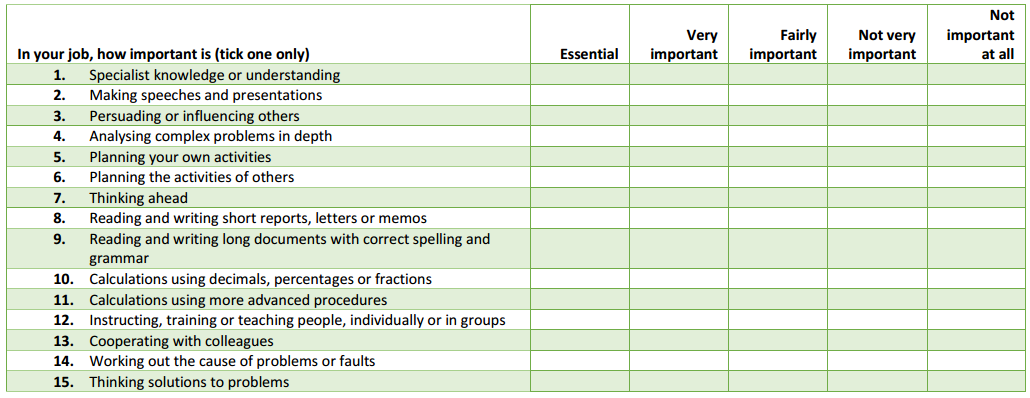 Figure 3 UKSES extended question set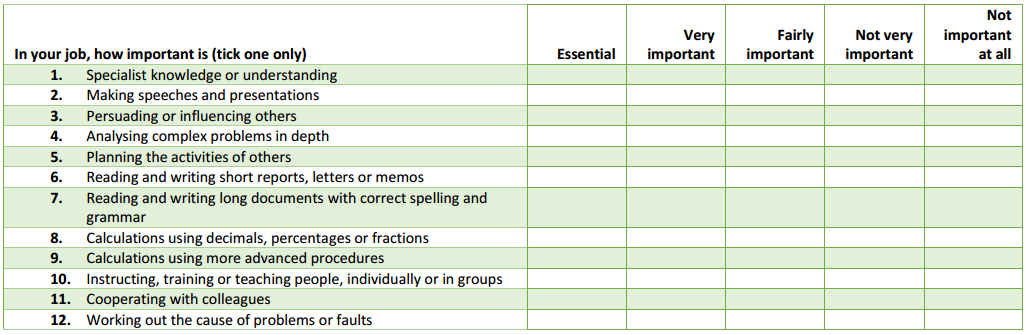 Figure 4 UKSES reduced question set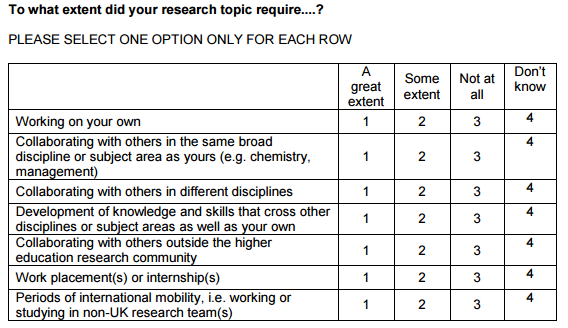 Figure 5 Longitudinal DLHE Question 52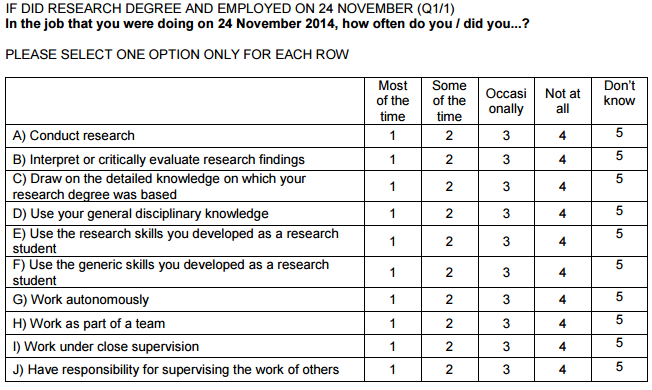 Figure 6 Longitudinal DLHE Question 53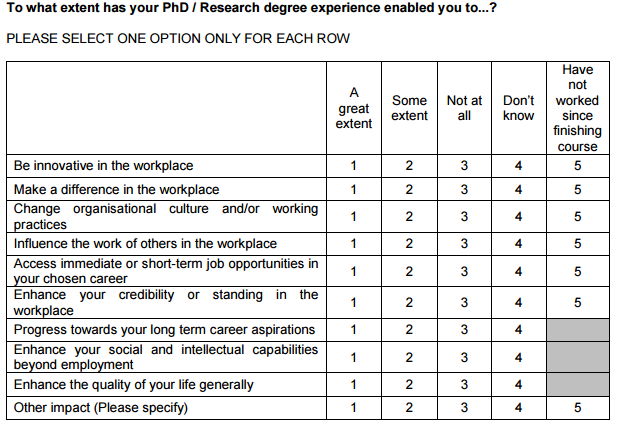 Figure 7 Longitudinal DLHE Question 54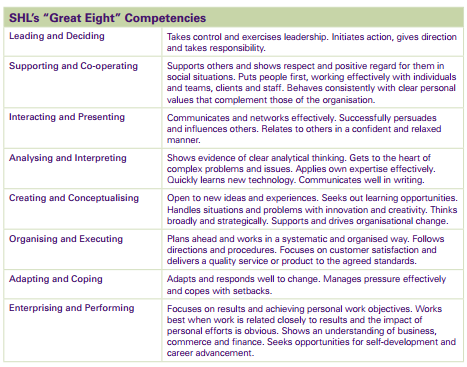 Figure 8 SHL's "Great Eight" Competencies